Leitfaden für die Arbeit im Team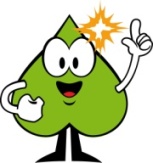 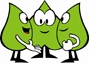 Sprachförderung im MathematikunterrichtThema des ArbeitstreffensZielInhalt1EinstiegOrientierung im Leitfaden, Begriffsklärung und erste Auseinandersetzung mit einer differenzierten Sprachförderung im Mathematikunterricht Vorkenntnisse und Vorerfahrungen zum Thema Sprachförderung im MathematikunterrichtAuseinandersetzung mit theoretischem HintergrundLehrplanDie Sprache in der SchuleSprachschwierigkeiten von Kindern ndH2Sprachsensible UnterrichtsinteraktionKennenlernen der sprachsensiblen UnterrichtsinteraktionVorbild LehrerspracheKorrektives Feedback3Wortspeicher Erarbeitung eines Wortspeichers zum Verstehen, Behalten und fehlerfreien Anwenden von FachwörternUnterrichtsbeispiel: Einführung der HundertertafelEinführung von Fachbegriffen zur HundertertafelErarbeitung von Wortspeichern4Hilfen zum VerschriftlichenKennenlernen verschiedener Angebote zur Hilfe beim Verschriftlichen (Nonverbale und verbale Darstellungsmittel)Kennenlernen von ForschermittelnKennenlernen von sprachlichen Übungen am Beispiel der Hundertertafel und weiteren Themen5Sprachsensibler Mathematikunterricht an einem UnterrichtsbeispielÜbertragung der Ideen zum sprachsensiblen Mathematikunterricht auf weitere UnterrichtsinhaltePlanung einer Unterrichtsreihe (fachlich und sprachlich)LernvoraussetzungenPlanung der Einführung eines WortspeichersPlanung von nonverbalen und verbalen Hilfsmitteln6Rückblick und Treffen mit der Schulleitung Rückblick auf die Arbeitsergebnisse und gemeinsamer Ausblick auf die WeiterarbeitRückblick auf die Arbeitsergebnisse Vorbereitung eines SchulentwicklungsgesprächesGespräch mit der Schulleitung und Ausblick auf die weitere Arbeit